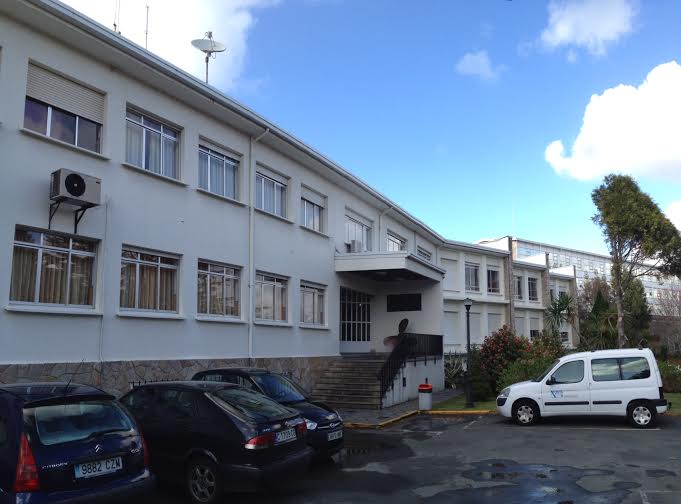 MAR ABRE AS PORTAS. -XORNADA DE PORTAS ABERTAS 2014-ESCOLA OFICIAL NÁUTICO PESQUEIRA DE FERROL,  9 y 10 DE ABRILXORNADAS DE PORTAS ABERTAS NA ESCOLA OFICIAL NÁUTICO PESQUEIRA DE FERROL.Nos días 9 e de 10 de abril do ano 2014 temos programadas as xornadas de portas abertas correspondentes ao presenta curso 2013 – 2014, en horario de mañá e dacordo ao seguinte horario9 de abril de 2014Adicado aos educadores e orientadores dos institutos do noso ámbito de influencia e público en xeral10:00 – 10:30	Benvida aos asistentes e charla informativa sobre as ensinanzas, tanto regradas como profesionais, que se imparten no noso centro  e as súas salidas laboráis; a desenvolver no salón de actos. Reparto de material divulgativo.10:45 – 13:15	Visitas as instalacións do centro: aulas, talleres, simuladores, residencia e aula de Seguridade e Salvamento.10:00 – 13:30	Visita guiada dos alumnos do centro ao museo de Historia Natural 10 de abril de 2014Adicado ás asociación profesionais e autoridades e persoas interesadas10:00 – 10:30	Benvida aos asistentes e charla informativa sobre as ensinanzas, tanto regradas como profesionais, que se imparten no noso centro  e as súas salidas laboráis; a desenvolver no salón de actos. Reparto de material divulgativo.10:45 – 11:30	Charla/conferencia sobre A RÍA DE FERROL E O SEU ENTORNO, impartido polo director da Estación do BiloxÍa Marina de A Graña (USC) 11:45 – 13:45	Visitas as instalacións do centro: aulas, talleres, simuladores, residencia e aula de Seguridade e SalvamentoFerrol, 27 de marzo de 2014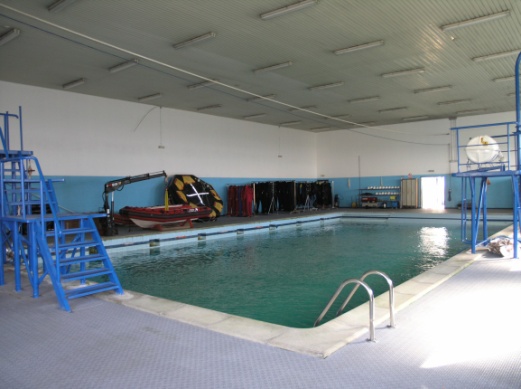 ESCOLA OFICIALNAUTICO PESQUEIRA DE FERROL.A EONP de Ferrol inaugurouse o 24 de agosto de 1.974. Desde esa data se imparte formación aos profesionais do sector marítimo pesqueiro.A EONP de Ferrol conta con aulas para as ensinanzas teóricas, biblioteca, sala de audiovisuales, simulador de Ponte para prácticas de Navegación e Pesca, simulador de Máquinas, simulador do Sistema Mundial de Socorro e Seguridade Marítima, Radar, aula simulador de Hidráulica e Neumática, Electricidade, Frío industrial, taller de Axuste e torno, Soldadura e Motores, aula-taller de Artes e aparellos.Contase con          Servizo de residencia e comedor ( de luns a venres)          Aula de SEGURIDADE E SALVAMENTO.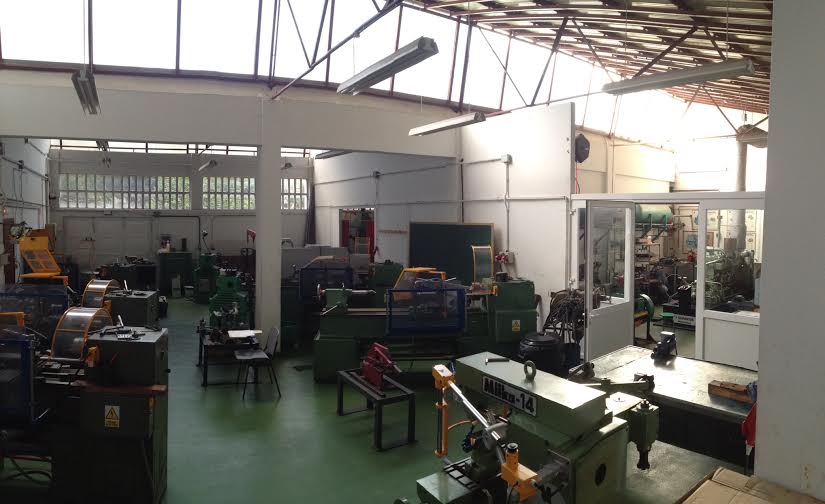 ESCOLA OFICIALNAUTICO PESQUEIRA DE FERROL.A EONP de Ferrol inaugurouse o 24 de agosto de 1.974. Desde esa data se imparte formación aos profesionais do sector marítimo pesqueiro.A EONP de Ferrol conta con aulas para as ensinanzas teóricas, biblioteca, sala de audiovisuales, simulador de Ponte para prácticas de Navegación e Pesca, simulador de Máquinas, simulador do Sistema Mundial de Socorro e Seguridade Marítima, Radar, aula simulador de Hidráulica e Neumática, Electricidade, Frío industrial, taller de Axuste e torno, Soldadura e Motores, aula-taller de Artes e aparellos.Contase con          Servizo de residencia e comedor ( de luns a venres)          Aula de SEGURIDADE E SALVAMENTO.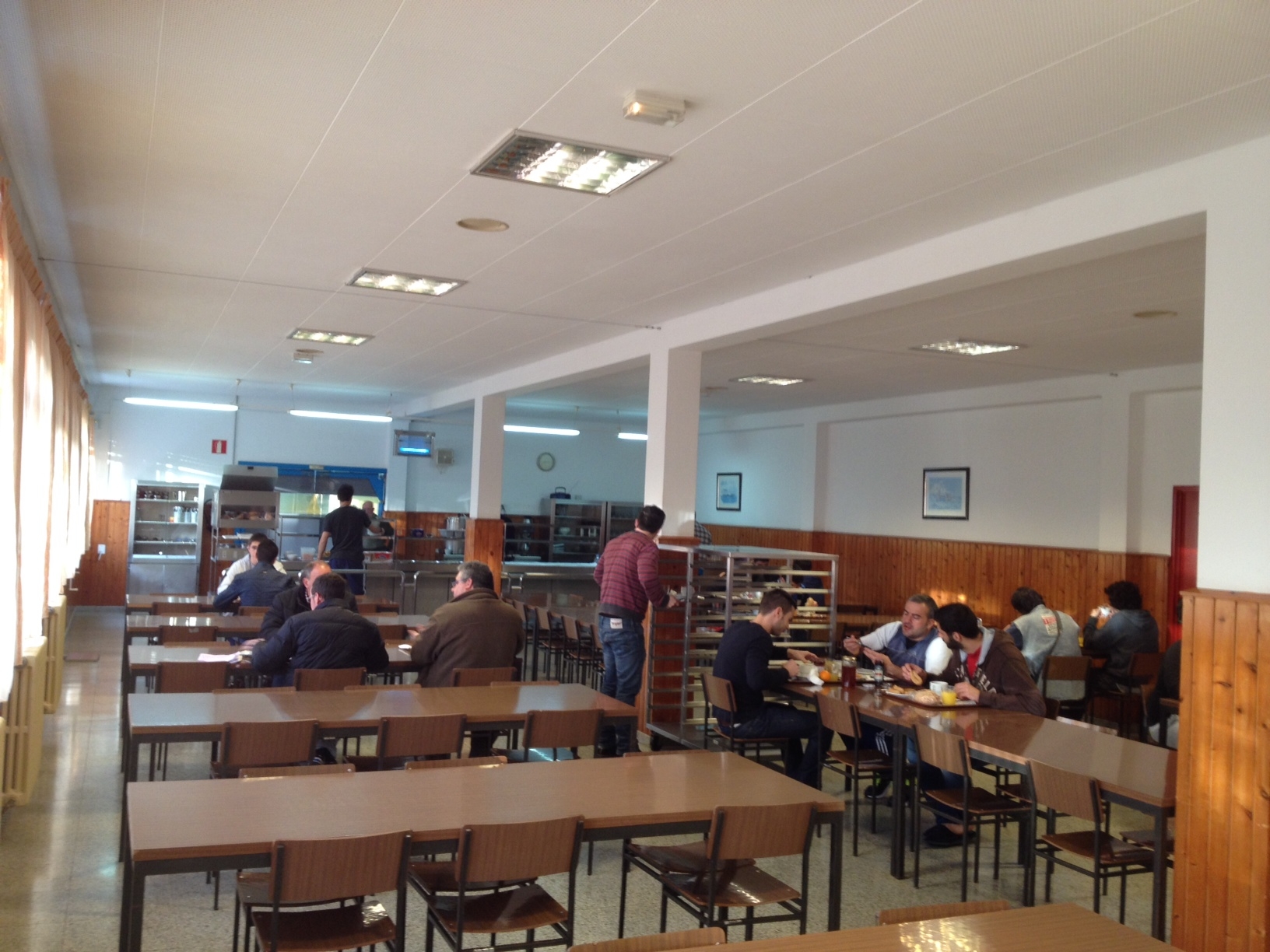 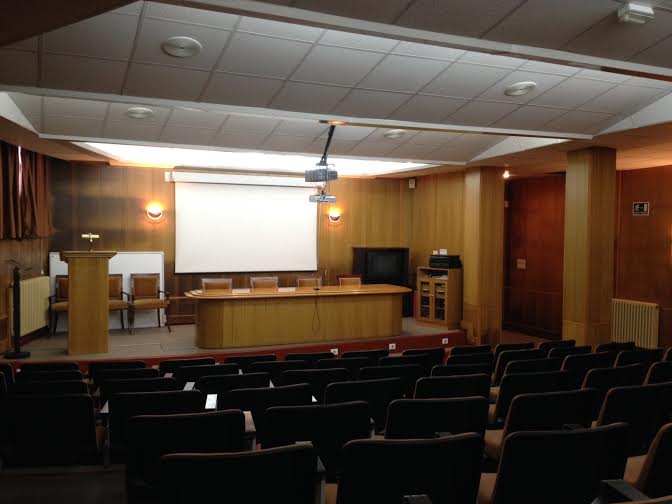 